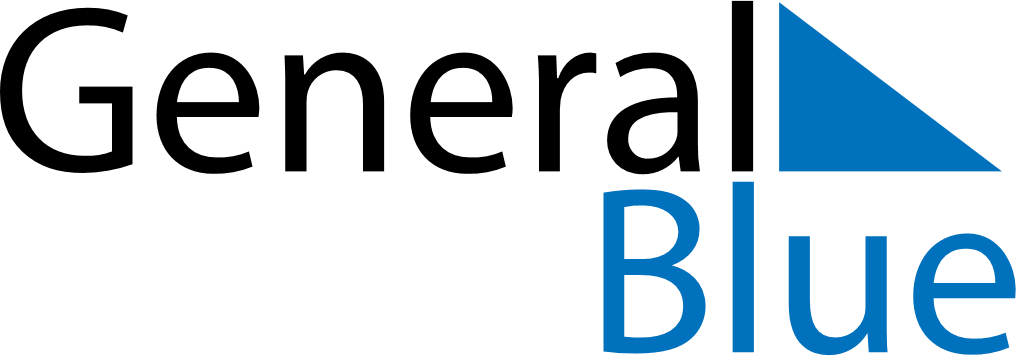 January 2027January 2027January 2027EthiopiaEthiopiaMONTUEWEDTHUFRISATSUN12345678910Christmas Day1112131415161718192021222324Epiphany25262728293031